Eine Krankmeldung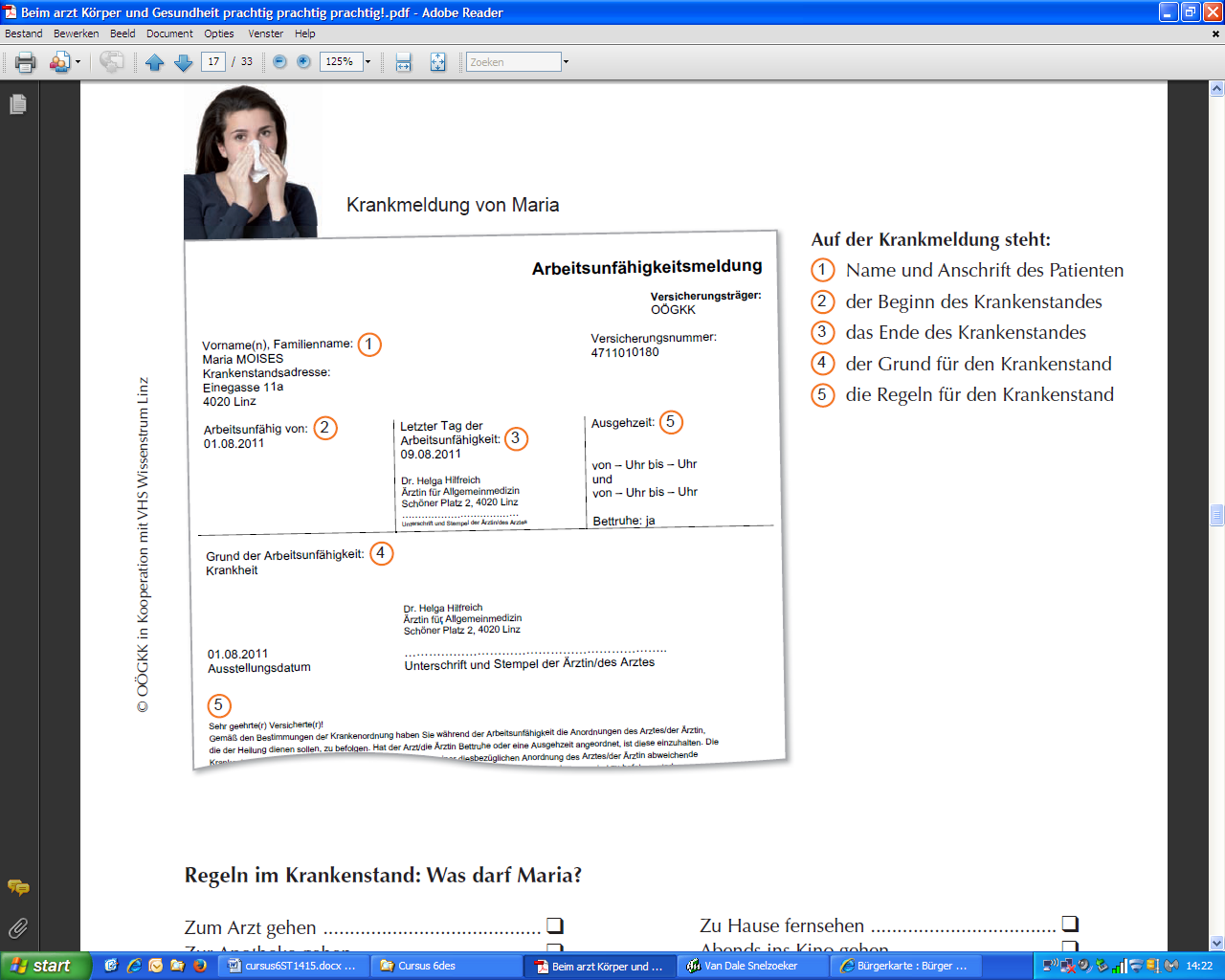  Maria ist krank und kann nicht mehr zur Arbeit. Sie braucht dann eine Arbeitsunfähigkeitsmeldung. Was steht auf dieser Krankmeldung? Ordnen Sie!Nummer ……das Ende des KrankenstandesNummer ……der Beginn des KrankenstandesNummer ……die Regeln für den KrankenstandNummer ……Name und Anschrift des PatientenNummer ……der Grund für den Krankenstand